Адрес:297000п. Красногвардейское,ул.  Энгельса,  21e-mail: biblioteka.77mail.ruсайт: biblioteka123.ulcraft.com/o_nas телефон: 2 – 48 - 34Приглашаем Вас каждый деньс  8.00  до  17.00( кроме  воскресенья)Последний  день месяца - санитарныйМБУК «Централизованная библиотечная система» Красногвардейского района РКОхрана природы – веление времениБиблиографическое  пособие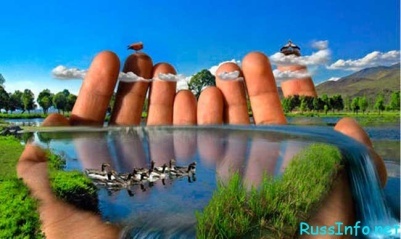 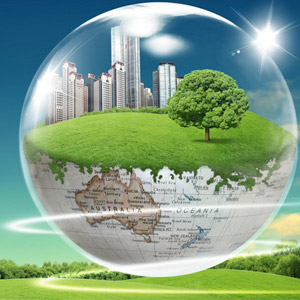 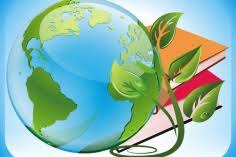    п. Красногвардейское  2017 гСоставитель:   Е.Ф. КубаткинаРедактор:        О.А. КадуринаОхрана  природы – веление времени [Текст]:библиогр. пособие /Сост. Е.Ф. Кубаткина; ред. О.А. Кадурина. – Красногвардейское:ЦБС, 2017. – 12  с.      Человечество далее не может стихийно строить свою историю,должно согласовывать ее с законами биосферы, от которой        человек неотделим. Человечество на Земле и окружающая его живая и неживая природа составляют нечто единое, живущее по общим законам природы.                                                                                    В.И. ВернадскийВведение       Библиографическое пособие «Охрана природы – веление времени» посвящено Году  экологии и Году особо охраняемых природных территорий. Год экологии в Российской Федерации проводится в соответствии с Указом Президента в целях привлечения внимания общества к вопросам экологического развития России, сохранения биологического разнообразия и обеспечения экологической безопасности.       Издание состоит из разделов:      Введение.      Охрана  природы.      Экология       Цветы      Фоторепортаж  Библиографическое пособие составлено на  основе фонда МБУК «ЦБС» Красногвардейского района РК. Для широкого  круга читателей.   2017 в России  указами Президента обозначен как Год экологии и Год особо охраняемых природных территорий. Указ Президента Российской Федерации от 05.01.2016 г. № 7 «О проведении в Российской Федерации Года экологии»>>>Указ Президента Российской Федерации от 01.08.2015 г. № 392 «О проведении в Российской Федерации Года особо охраняемых природных территорий»>>>Природа не признаёт шуток; она всегда правдива, всегда серьезна, всегда строга; она всегда права; ошибки же и заблуждения исходят от людей. 
                                                                                        И. Гёте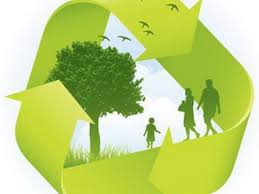 1. Астанин, Л.П. Охрана  природы /Л.П. Астанин, К.Н. Благосклонов. –2-е изд., перераб. и  доп.-  М.: Колос, 1984. – 255 с.: ил.В  учебнике изложены теоретические  основы охраны природы, ее современные проблемы,  организация и  задачи в нашей  стране.2. Водопады Крыма[Текст]: альбом/А.Ена; фото. М. Баевский, А. Ена. – Симферополь: Н.Орианда, 2009. – 24 с.: ил.Автор приглашает читателя в удивительный и неповторимый мир крымских водопадов. Правда, в  этом альбоме вы увидите всего 12 из них,  но зато это будут самые выдающиеся, самые восхитительные «летящих вод серебряные струи…»3. Дежкин, В.В. В мире заповедной природы[Текст]/ В.В. Дежкин. – М.: Сов. Россия, 1989. – 256 с.: ил.В  книге рассказывается о  заповедниках РСФСР, о сложном,  порой драматическом пути их развития,  о  современном состоянии и  перспективах. Природоохранные территории поддерживают общее,  начинающее хромать  экологическое равновесие биосферы, сохраняют типичные и  уникальные ландшафты и экосистемы, богатства растительного и  животного мира.4. Дулицкий, А.И. Млекопитающие Крыма [Текст]/А.И. Дулицкий. – Симферополь: Крым.,  учебно – педагог., госуд., изд –во, 2001. – 224 с.: ил.Книга рассказывает о  млекопитающих Крыма: их истории,  зоогеографии, значении,  охране. 5. Згуровская, Л. Крым. Природоведческая книга [Текст]:для учителей и учеников/Л. Згуровская. – Симферополь:Бизнес – Информ, 2001. – 352 с.: ил.Тонкий ценитель и знаток неповторимой крымской природы,  автор Л. Згуровская предлагает новую книгу, предназначенную как для взрослых,  так и для детей.  Учителя найдут в ней сведения о природном комплексе Крыма, а также дополнительный материал для уроков ботаники, зоологии,  природоведения. Для  школьников написаны популярные очерки о  растениях и животных  Крыма. 6. Згуровская, Л. Крым. Рассказы о растениях и животных [Текст] /Л. Згуровская; ред. Р.А. Замтарадзе. – Симферополь: Бизнес – Информ, 1996. – 261 с.: ил.Главы этой книги содержат обширные описания природного комплекса полуострова и  состоят из  целой серии научно – популярных очерков о деревьях,  травах,  птицах,  зверях,  обитателях моря.7. Згуровская, Л. Диковинки Черного моря [Текст] /Л. Згуровская. – Симферополь: Бизнес – Информ, 2004. – 192 с.: ил.Что  скрывает в своих таинственных глубинах Черное море? Ярких  разноперых прохладных рыб,  бегающих боком хитроумных крабов,  загадочных губок,  изящных,   цветкоподобных актиний,  рождающих жемчуг моллюсков и  цветущие в толще воды растения. Об этом и  многом другом в живой,  занимательной форме  рассказывается в  книге.8. Неспокойный ландшафт / Под ред., Брансдена, Дж. Дорнкемпа. – М.: Мир, 1981. – 188с.: ил.Научно – популярная книга о  рельефе земной поверхности  и изменениях, которые он  постоянно претерпевает под воздействием  различных геморфологических процессов и человеческой деятельности.9. Олиферов, А.Н. Реки и  озера Крыма[Текст] / А. Олиферов, З. Тимченко. -  Симферополь: Доля, 2005. – 216 с.  Книга написана  образно и живо,  она познакомит Вас с  крымскими реками и их  особенностями,  раскроет тайну их названий,  позволит проникнуть в глубину веков и  увидеть тесную связь рек с жизнью человека, расскажет о  возможностях  использования рек и  необходимости их защиты.10. Охрана ландшафтов[Текст]: толковый словарь /Ред. Т.А. Ольсевич. – М.: Прогресс, 1982. – 271 с.В ряду проблем охраны природы важное место принадлежит охране и  рациональному использованию природных и  природно – техногенных систем – «ландшафтов».11. Справочник по  охране  природы / Под ред. К.П. Митрюшкин, М.Е. Берлянд, Ю.П. Беличенко и др. – М.: Лесная промыш., 1980. – 352 с.В справочнике приведены материалы по охране  природы. Изложены  правовые  основы охраны природы, вопросы,  связанные  с  заповедным делом,  сохранением растительного и  животного мира. Приводятся сведения о  природоохранных  организациях страны.12.Экологические очерки  о  природе  и  человеке / Под ред. Б. Гржимека. – М.: Прогресс, 1988. – 640 с.: ил.В предлагаемой вниманию читателей книге  сделаны попытки дать  ответ на самые разнообразные вопросы современной  экологии,  биогеографии, как в  сфере экологии разнообразных организмов,  населяющих различные  природные зоны и  ландшафты,  так и в сфере закономерностей жизни сообществ  организмов,   экосистем и  взаимодействия человека  и  природы.У нас только одна планета. И если мы будем хорошо к ней относиться, то она будет хорошо относиться к нам. А если нет, то, что ж, посмотрите вокруг и вы увидите, что происходит…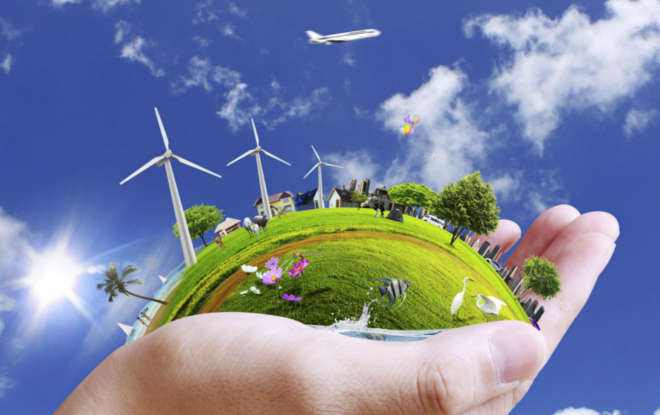 13. Боков, В.А. Основы экологической безопасности: учебное пособие / В.А. Боков, А.В. Лущик. – Симферополь: СОНАТ, 1998. – 224 с.: ил.В  учебном пособии рассматривается факторы возникновения экологических кризисов в прошлом и в  современную эпоху,  дается описание экологических ситуаций,  в том  числе  чрезвычайных. Детально рассматриваются природные  антропогенные факторы формирования экологических ситуаций.14. Гурова, Т.Ф. Основы экологии и рационального природоиспользования: учебное пособие / Т.Ф. Гурова, Л.В. Назаренко. – М.: Оникс, 2005. – 224 с.: ил.Учебное пособие написано в соответствии с новой программой по экологии и  рассчитано на  базовый курс. Содержит сведения о  важнейших понятиях экологии: среде обитания и  факторах среды; о глобальных экологических проблемах биосферы; принципах рационального  природопользования и  ресурсах планеты.15. Игнатов, В. Экология и экономика природопользования[Текст]/В. Игнатов, А. Кокин. – Ростов н/Д: Феникс, 2003. – 512 с.В книге изложены вопросы региональной экологии и экономики природопользования. Отражены проблемы эффективности природопользования, формирования финансовых потоков, механизмов и  средств управления,  включая  природоресурсное и природоохранное регулирование.16. Инженерная  защита окружающей среды[Текст]: учеб., пособие /Под ред. О.Воробьева. –СПб: Лань, 2002. – 288 с.В  практикуме изложены основы расчета геотехнической системы, сформировавшейся в зоне действия промышленного предприятия,  рассмотрены методы и  конкретные примеры определения величины техногенной нагрузки на  природную среду,  приведены задачи для самостоятельного решения.17. Коробкин, В.И. Экология [Текст]/ В. Коробкин, Л. Передельский. – Ростов н/Д: Феникс, 2004. – 576 с.В сборнике рассмотрены основные положения общей экологии, учения о биосфере,  экологии человека,  антропогенные воздействия на биосферу,  проблемы экологической защиты и охраны окружающей природной среды.18. Малофеев, В.И. Социальная экология: учебное пособие / В.И. Малофеев. – 3-е изд. – М.:  Дашков  и К, 2004. – 260 с.В  учебном пособии определен  предмет  социальной экологии,  раскрыт понятийный аппарат,  дан анализ ключевых социально – экологических проблем,  приводятся практические примеры возникновения экологических кризисов и пути их  предупреждения с целью обеспечения охраны окружающей среды.19. Некос, В.Е. Основы общей экологии и неоэкологии[Текст]: учеб., пособ в 2-х частях /В.Е. Некос. – харьков: Прапор, 2001. – 287 с.В пособии рассмотрены основы современной экологии – неоэкологии,  базой для  которой является  традиционная экология,  изложенная в первой части пособия. Вместе с тем неоэкология рассматривается как самостоятельная отрасль знаний..20. Соколова, Л.П. Экология: учебное пособие / Л.П. Соколова. – М.: Приор – издат, 2004. -  256 с.Учебник представляет собой базовый профессиональный курс по  экологии. В  нем  рассмотрены основные понятия и  функции экологии,  такие вопросы, как экологический кризис и его  составляющие классификация  загрязнений и методы их контроля,  мониторинг состояния окружающей среды и его проблемы,  а также методы экологического  регулирования и проблемы денежной оценки экологического ущерба.21. Тимченко, З. Лекции по экологии [Текст] /З. Тимченко, Б.Боровский. – Симферополь: Доля, 2010. – 208 с.Рассмотрены основные направления экологии как науки о  взаимоотношениях человека и  окружающей природной среды. Приведено современное экологическое состояние Крыма.22 . Хван, Т.А. Безопасность жизнедеятельности.: учебное пособие /Т.А. Хван, П.А. Хван. – Ростов н/Д: Феникс, 2003. – 416 с.Учебное пособие представляет собой  изложение вопросов идентификации опасных  и  вредных факторов в  системе «человек -  среда обитания»,  предупреждения воздействия  негативных факторов на организм человека,  основ ликвидации последствий их  воздействия  на организм в  бытовой,  производственной среде в  мирное время и  в  случае возникновения  чрезвычайных ситуаций.23. Чернова, Н.М. Экология: учебное пособие / Н. М. Чернова, А.М. Былова. – М.: Просвещение, 1981. – 255 с.: ил.Книга полно охватывает все  основные вопросы современной экологии.24. Эколоргия: познавательная энциклопедия /Пер текста Л. Яхнина, А. Зайцевой. – Минск: Русич, 2000. – 1561 с.: ил.В  этой книге рассказывается о  возникновении жизни  на  Земле,  о  живых существах,  обитающих в  воздухе,  в водоемах и на  суше,  об  их  взаимодействии,  определяющем  нынешний облик  земной  биосферы.25. Экология: учебное пособие / Под ред, прф. В.В. Денисова. – Ростов н/Д: Март, 2002. – 640 с.В книге изложены научные  основы среды обитания человека -  основные законы экологии,  учение о  биосфере, принципы рационального природопользования, а также экологические  аспекты  устойчивого развития государства. Большое  внимание уделено защите атмосферы, гидросферы и  педосферы от загрязнения, при этом сделан акцент на  эколого -  правовой  инструментарий охраны природы.  Рассмотрены вопросы  экологии урбанизированных территорий,  элементы экологии военной  деятельности,  даны  рекомендации по  предотвращению  чрезвычайных ситуаций  природного  и  техногенного характера,  снижению ущерба от них,  указаны  способы защиты  населения  и  территорий. «Чтобы жить, нужно солнце, свобода и маленький цветок». 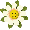                                                                                    Х.К.Андерсен 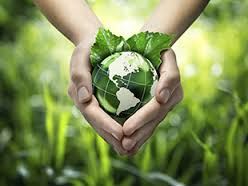 26. Тавлинова, Г.К. Приусадебное цветоводство [Текст]/ Г.К. Тавлинова. – 2-е изд., перераб  и  доп. – Санкт – Петербург: Диамант. – СПб Агропромиздат, ООО Диамант, 1999. – 544 с.: ил.   Второе издание дополнено  описанием новых видов и сортов декоративных растений,  современных приемов  оформления сада и территорий вокруг дома.27. Цветы у дома[Текст]/мини – энциклопедия  /Сост. Н.В. Олянюк; худ. А. Басалыга. – 2-е изд. – Мн.: Интернет – дайджест, 1999. – 448 с.В книге даны описания и правила возделывания сотен декоративных растений – в том числе и  малоизвестных. В ней вы найдете рекомендации по подбору цветочных растений, устройству цветников,  аранжировке растений. Много внимания уделено разведению декоративных растений.28. Красивоцветущие  комнатные  растения /ред. О.В. Жакова. СПб :ООО СЗКЭО, Изд Дом Кристалл, 2002.-96с.: ил.        В книге  приводится  описание 90  красиво цветущих горшечных растений, которые  можно выращивать в  комнатных условиях. Дано  краткое  описание каждого растения. Книга послужит прекрасным справочником для каждого, кто захочет украсить свой дом или  офис  красивыми растениями. 29 .Самые  популярные комнатные  растения/авт.-сост. М.Н.Якушева.- Мн.: Харвест, 2006.-112с.     Желание украсить свой дом естественно для каждого человека. Для этого лучше всего подходят  комнатные растения, умело, со вкусом подобранные и  расставленные в квартире. Вы  найдете в  этой книге ценные  практические  советы  по успешному выращиванию, размножению и  содержанию зеленых  питомцев.30 . Луковичные  растения / ред. О.В. Жакова.- СПб: ОООСЗКЭО, Изд. Дом, Кристалл, 2002.-96с.     Луковичные  растения  пользуются  заслуженной популярностью и могут  стать  украшением  любого  сада. Вы  познакомитесь  со многими  сортами  таких  растений  как  тюльпаны, гиацинты,  лилии.31. Многолетние  растения /ред. О.В. Жакова.- СПб: ООО СЗКЭО, Изд. Дом,  Кристалл, 2003.- 96с.     В  книге вы найдете  описание самых популярных  многолетних  растений. А также рекомендации  по  уходу за  ними. Описание  растений и  рекомендуемые  сорта  сопровождаются цветными  фотоиллюстрациями.32. Орхидея -  экзотическая  красавица // Цветы. – 2010. - № 5. – С.1.Кто  хоть раз  в жизни видел цветущую орхидею,  никогда не останется  равнодушным к ней. Нежные и  яркие,  необычные и  загадочные цветы орхидеи еще с древности  завладевали умами  и  душами  людей. Орхидеи  называют  семейством «аристократов»  среди  растений.33.  Экзотические  комнатные  растения/ ред. С.Ю. Афонькин.- СПб: ООО СЗКЭО, Изд. Дом Кристалл, 2002.-96с.     Приводится описание 90 экзотических  декоративных растений, большинство из которых лишь недавно стали импортироваться на территории России, из Испании, Португалии и Голландии. Все описанные виды можно выращивать в домашних условиях. Данный компактный и в то же время богато иллюстрированный информативный мини-атлас  послужит  прекрасным  справочником для каждого, кто  захочет  украсить  свой  дом  или  офис  экзотическими  растениями.Фоторепортаж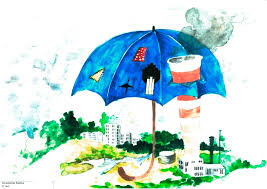 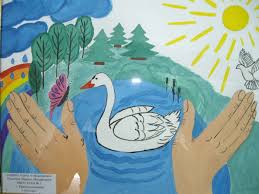 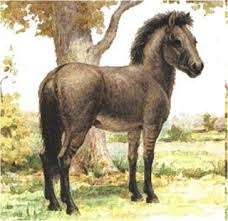 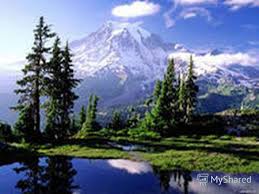 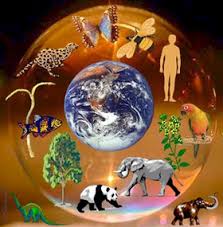 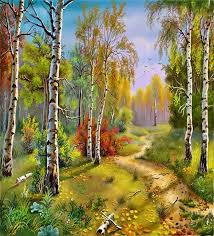 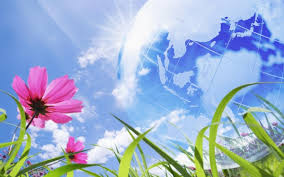 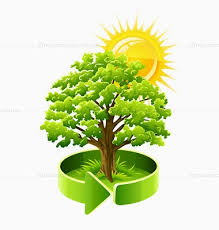 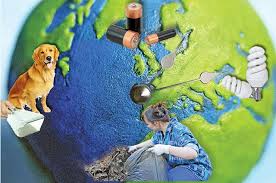 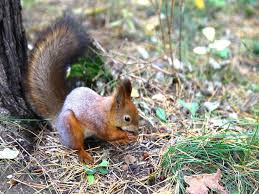 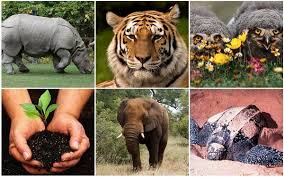 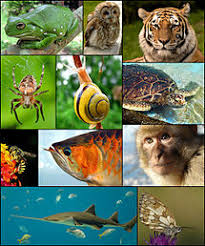 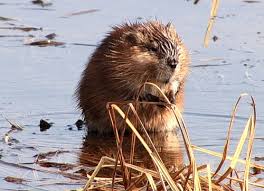 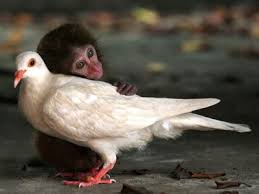 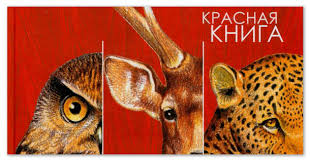 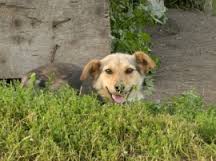 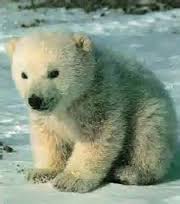 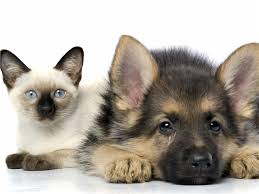 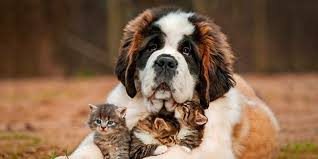 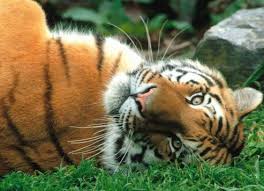 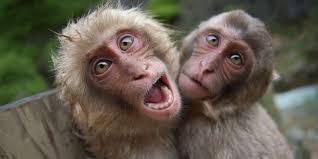 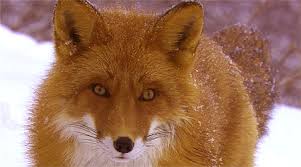 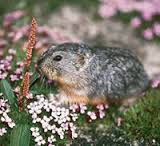 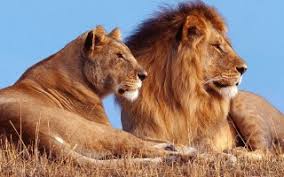 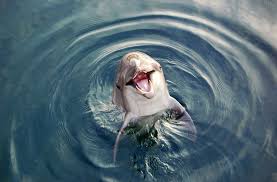 